ST.JOSEPH’SDEGREE&PGCOLLEGE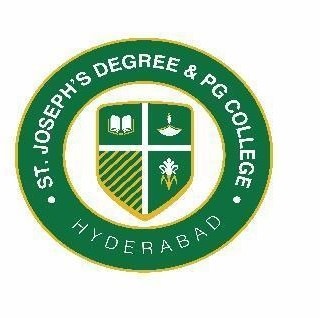 (Autonomous), Affiliated to Osmania UniversityRe-accreditedbyNAAC (3rdCycle) withB++GradeKing Koti Road, HyderabadFORM - IXAPPLICATION FORM FOR ISSUE OF BONAFIDE CERTIFICATEInstructions: The for mis to be filled by a candidate in English CAPITAL letter and in blue/black ink .Enclose photocopies of the required documents.             1. Name of the Student-------------------------------------------------
            2. Father’s Name---------------------------------------------------------           3. Admission Number----------------------------------------------------           4. Roll No-----------------------------------------------------------------          5. Purpose of the Certificate--------------------------------------------          6. Name of the Program ------------------------------------------------          7. Year of Studying I, II,   III------------------------------------------           8.  Semester--------------------------------------------------------------
DECLARATIONBYTHESTUDENT
I,	(Name) hereby declare that the information furnished by me is correct to the best of my knowledge and belief. I request to issue BONAFIDE Certificate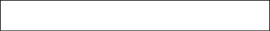 DATE:	                                  Full Signature of Student with dateFORWARDED by:    Signature of Fee Counter                                             SIGNATURE OF THE PRINCIPAL with OFFICESEALST.JOSEPH’SDEGREE&PGCOLLEGE(Autonomous), Affiliated to Osmania UniversityRe-accreditedbyNAAC (3rdCycle) withB++GradeKing Koti Road, HyderabadFORM - IXAPPLICATION  FORM FOR ISSUE OF CUSTODIAN  CERTIFICATEInstructions: The form is to be filled by a candidate in English CAPITAL letter and in blue/black ink. Enclose photo copies of the required documents.               1. Name of the Student-------------------------------------------------------------
              2. Father’s Name--------------------------------------------------------------------             3. Mother’s Name--------------------------------------------------------------------   4. Admission Number----------------------------------------------------------------5. Roll No------------------------------------------------------------------------------6. Purpose of the Certificate--------------------------------------------------------7. Name of the Program ------------------------------------------------------------8. Year of Studying I, II,   III------------------------------------------------------ 9.  Semester------------------------------------------------------------------------10.ENCLOSE WITH SSC CERTIFICATE OF PHOTOCOPY FOR ATTESTATION PURPOSE ITS MANDATORY. DECLARATIONBYTHESTUDENT
I,	(Name) hereby declare that the information furnished by me is correct to the best of my knowledge and belief.I request to issue Custodian Certificate	                                   Full Signature of Student with date                   FORWARDED by:           DATE:                                                                              SIGNATURE OF THE PRINCIPAL with OFFICESEALST.JOSEPH’SDEGREE&PGCOLLEGE(Autonomous), Affiliated to Osmania UniversityRe-accreditedbyNAAC (3rdCycle) withB++GradeKing Koti Road, HyderabadFORM - IXAPPLICATION FORM  FOR ISSUE  OF BONAFIDE  CERTIFICATEInstructions: The for mis to be filled by a candidate in English CAPITAL letter and in blue/black ink .Enclose photocopies of the required documents.             1. Name of the Student-------------------------------------------------
            2. Father’s Name---------------------------------------------------------           3. Admission Number----------------------------------------------------           4. Roll No-----------------------------------------------------------------          5. Purpose of the Certificate--------------------------------------------          6. Name of the Program ------------------------------------------------          7. Year of Studying I, II,   III------------------------------------------           8.  Semester--------------------------------------------------------------
DECLARATIONBYTHESTUDENT
I,	(Name) hereby declare that the information furnished by me is correct to the best of my knowledge and belief. I request to issue BONAFIDE CertificateDATE:	                                  Full Signature of Student with dateFORWARDED by:    Signature of Fee Counter                                             SIGNATURE OF THE PRINCIPAL with OFFICESEALST.JOSEPH’SDEGREE&PGCOLLEGE(Autonomous), Affiliated to Osmania UniversityRe-accreditedbyNAAC (3rdCycle) withB++GradeKing Koti Road, HyderabadFORM - IXAPPLICATION FORM FOR ISSUE OF CUSTODIAN CERTIFICATEInstructions: The form is to be filled by a candidate in English CAPITAL letter and in blue/black ink. Enclose photo copies of the required documents.               1. Name of the Student-------------------------------------------------------------
              2. Father’s Name--------------------------------------------------------------------             3. Mother’s Name--------------------------------------------------------------------   4. Admission Number----------------------------------------------------------------5. Roll No------------------------------------------------------------------------------6. Purpose of the Certificate--------------------------------------------------------7. Name of the Program ------------------------------------------------------------8. Year of Studying I, II,   III------------------------------------------------------ 9.  Semester------------------------------------------------------------------------10.ENCLOSE WITH SSC CERTIFICATE OF PHOTOCOPY FOR ATTESTATION PURPOSE ITS MANDATORY. DECLARATIONBYTHESTUDENT
I,	(Name) hereby declare that the information furnished by me is correct to the best of my knowledge and belief.I request to issue Custodian Certificate	                                   Full Signature of Student with date                   FORWARDED by:           DATE:                                                                              SIGNATURE OF THE PRINCIPAL with OFFICESEALST.JOSEPH’SDEGREE&PGCOLLEGE(Autonomous), Affiliated to Osmania UniversityRe-accreditedbyNAAC (3rdCycle) withB++GradeKing Koti Road, HyderabadFORM - IXAPPLICATION FORM FOR ISSUE OF STUDENT ID CARD C ERTIFICATEInstructions: The form is to be filled by a candidate in English CAPITAL letter and in blue/black ink. Enclose photo copies of the required documents.             1. Name of the Student-------------------------------------------------(As perinter/12th memo)
            2. Father’s Name---------------------------------------------------------(As per inter/12th memo)             3. Mother’s Name--------------------------------------------------------  (As per inter/12th memo). 4. Admission Number----------------------------------------------------------------5. Roll No---------------------------------------------6. Purpose of the Certificate----------------------------7. Name of the Program --------------------------------------------------------------------------.--8. Year of Studying I, II,   III------------------------------ 9.  Semester--------------------------10.Postal Address of the Candidate ----------------------------------------------------------------------------------------------------------------------------------Pin Code ----------------------Mobile No……………………Alternate Mobile no-----------------------------------------Email ID----------------------------------11. Student have to submit their declaration about the lost of ID Card on a Stamp Paper (Rs.20/-) to apply for the Duplicate ID Card.
DECLARATION BY THE STUDENT
I,	(Name) hereby declare that the information furnished by me is correct to the best of my knowledge and belief. I request to issue Fee Structure CertificateDATE:  	                               Full Signature of Student with date         FORWARDED by:Signature of the Physical Education Director                SIGNATURE OF THE PRINCIPAL with OFFICESEAL